Федеральная образовательная программа дошкольного образования:5 новшеств нового учебного годаНовшество 1:Единая образовательная программа для все детских садов страны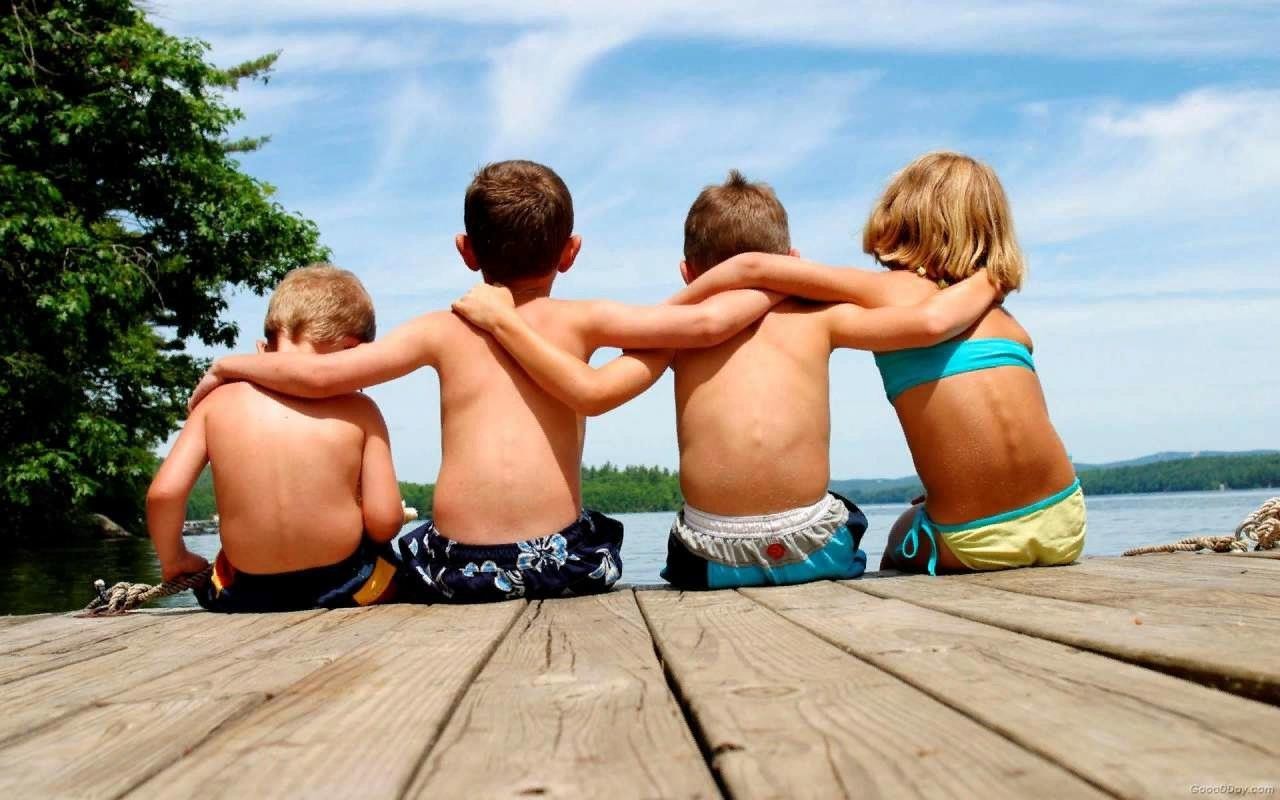 Новшество 2:Реальная преемственность со школой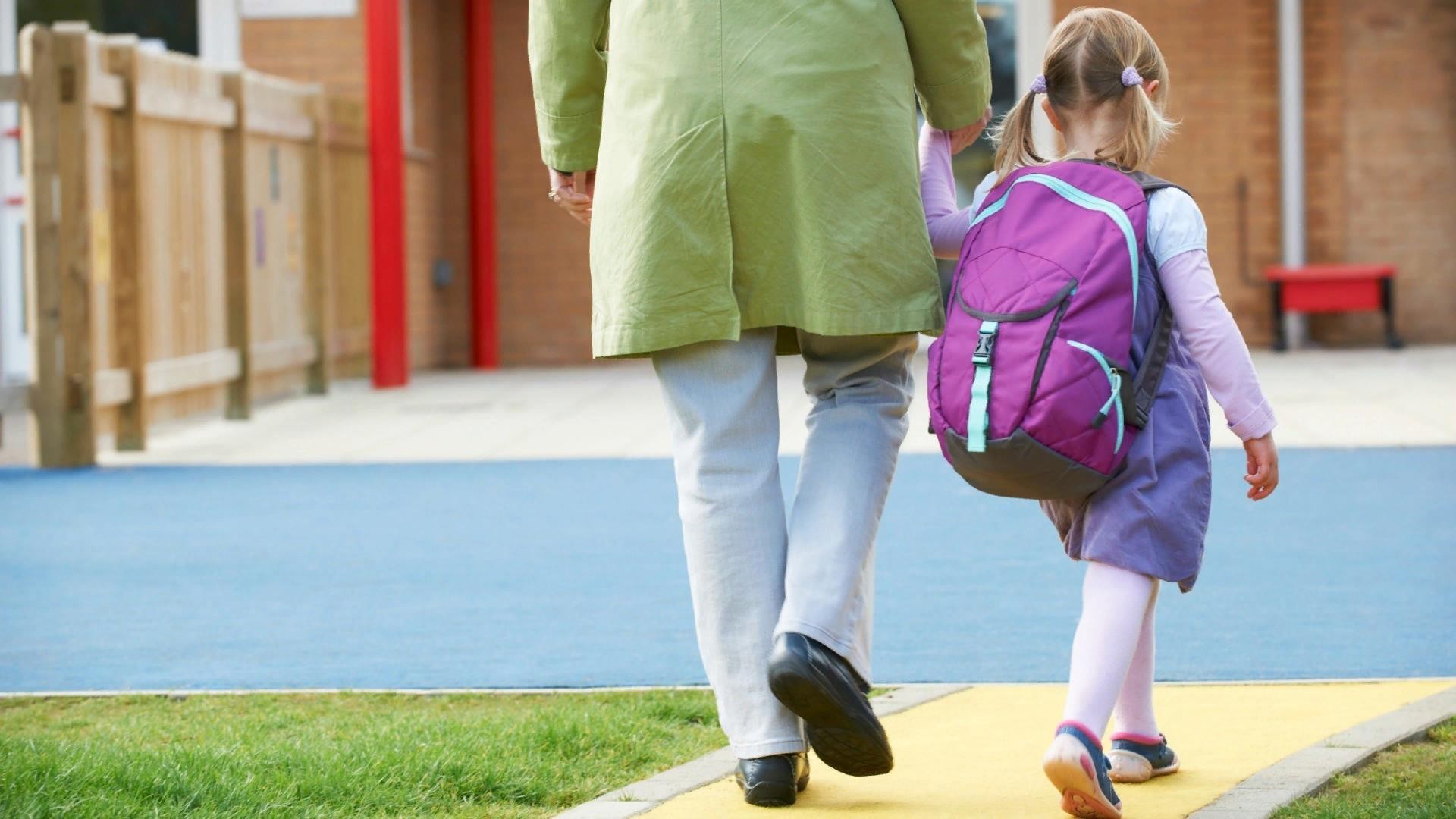 Новшество 3:Родители – соучастники образовательной деятельности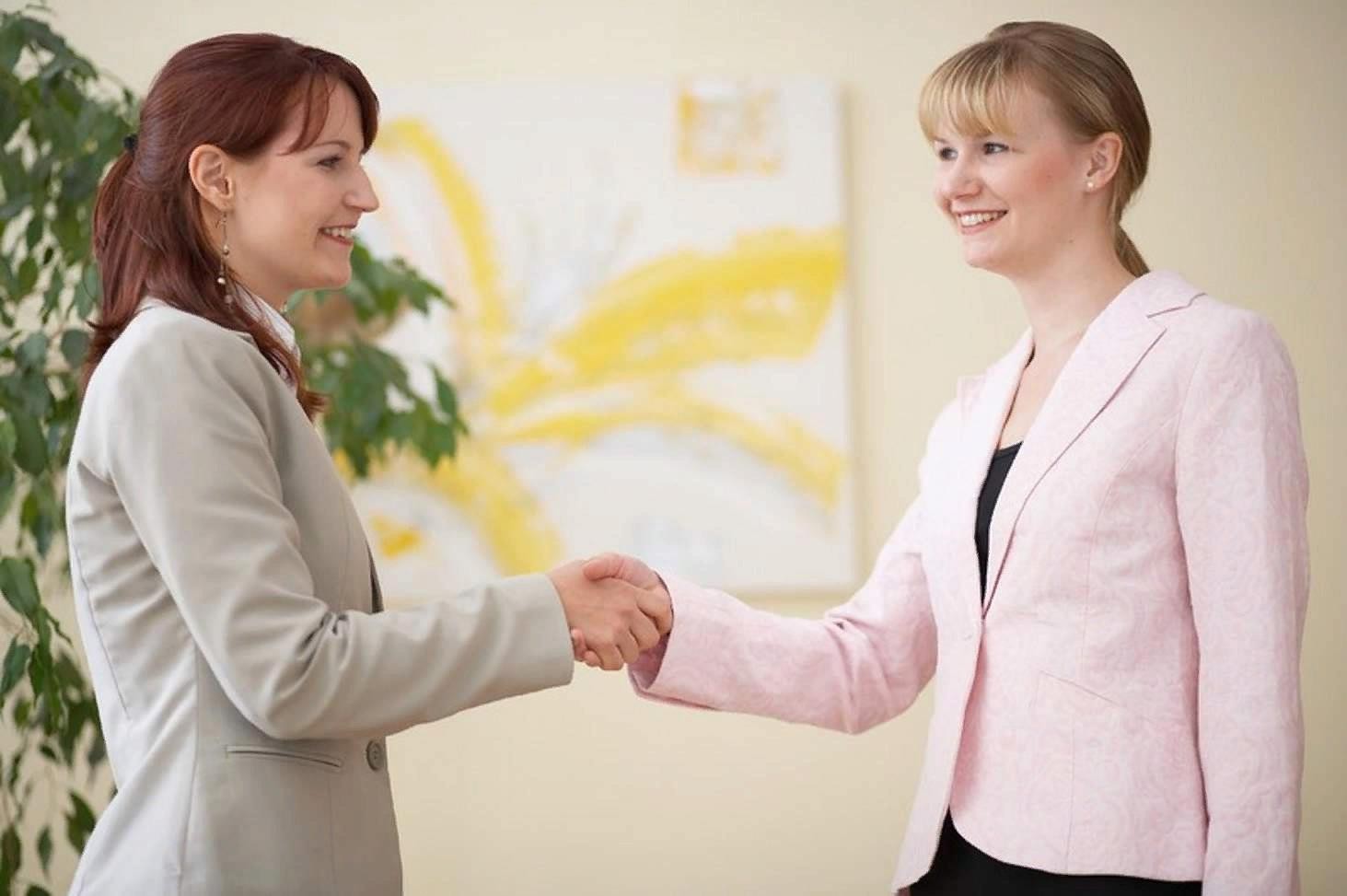 Новшество 4:Воспитание и обучение ребенка на основе традиционных Российских ценностей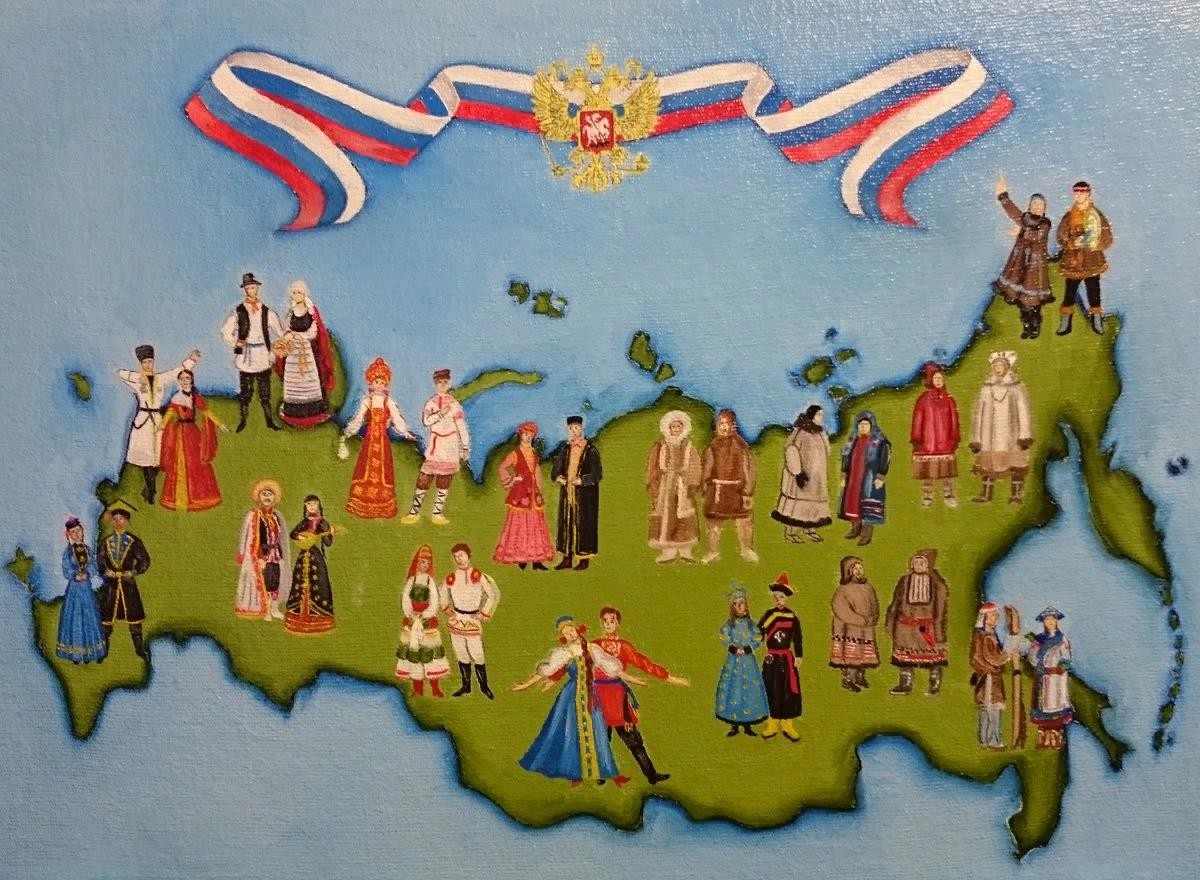 Новшество 5:ФОП ДО – это ЗАКОН!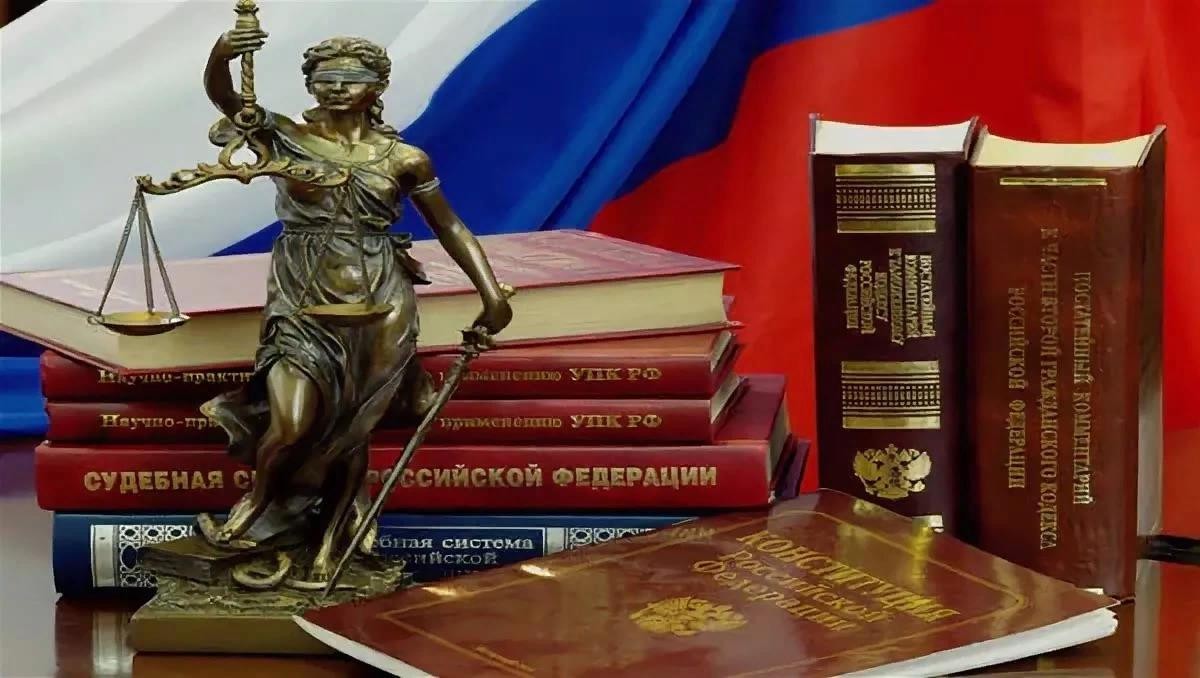 Рефлексия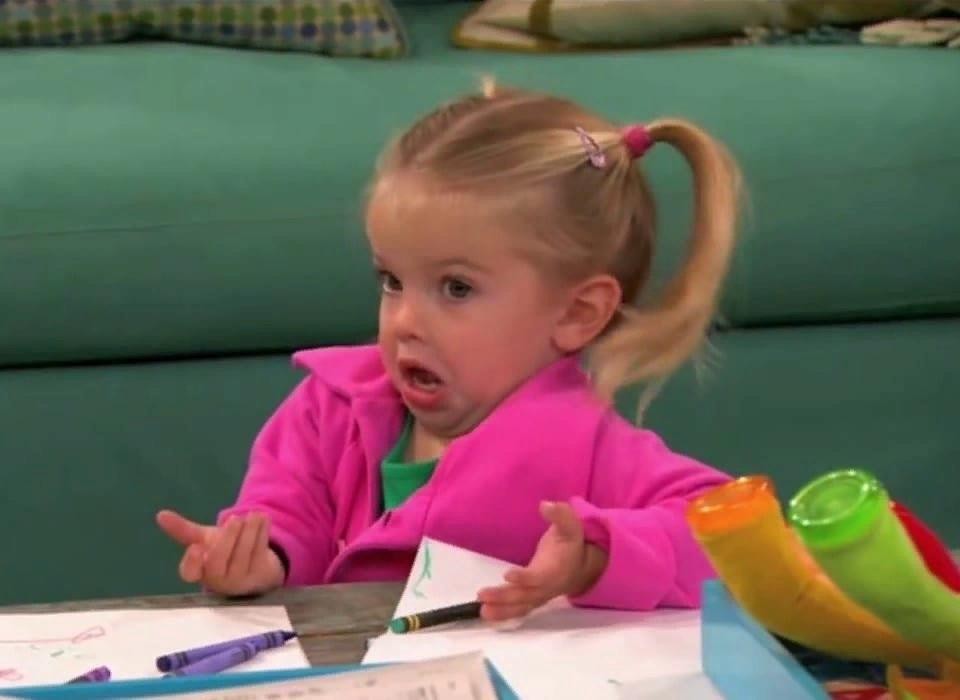 